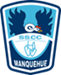 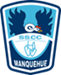                                Guía de trabajo Matemática 4º Básico                                Comparación y orden en la tabla posicional1.- Pinta el dígito que te permite comparar los números en cada caso y completa.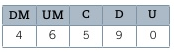 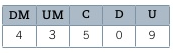 El número _____________ es mayor que el número ______________ ¿Qué te hace decir eso? Explica dando evidencia de lo que piensas___________________________________________________________________ ___________________________________________________________________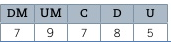 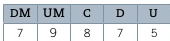 El número _____________ es mayor que el número ______________ ¿Qué te hace decir eso? Explica dando evidencia de lo que piensas___________________________________________________________________ ___________________________________________________________________2.- Compara los siguientes números y escribe el signo >, < o = en el           según corresponda.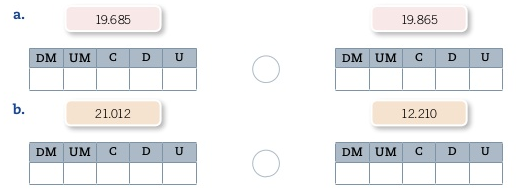  3.- Observa los números de la izquierda y escríbelos en el lado derecho, ordenados de menor a mayor.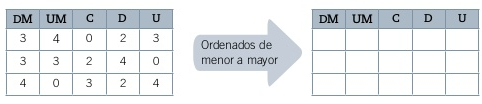 Comparación y orden en la recta numérica4.- Observa la recta numérica y responde.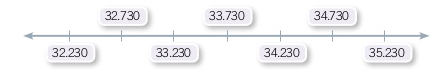 ¿Qué números representados en la recta numérica son mayores que 33.230?___________________________________________________________________¿Qué números representados en la recta numérica son mayores que 33.730 y menores que 35.230?____________________________________________________________________5.- Ubica los siguientes números en la recta numérica y luego responde.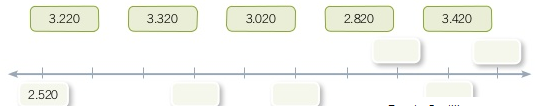 ¿Cuál es el número mayor? ___________      ¿Cuál es el número menor? _____________6.- Ordena los  siguientes números de menor a mayor.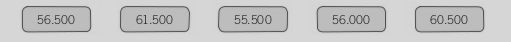 __________________ < ____________________< _________________< _________________ < ______________